ZDRUŽENIE  KRESŤANSKÝCH  SENIOROV  SLOVENSKA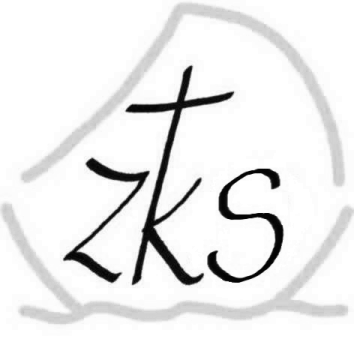 Klub Svätého Arnolda Janssena, pri Misijnom Dome Arnolda Janssena  - Bratislava Petržalka,  pri farnosti povýšenia Svätého kríža Daliborovo námestie Združenie kresťanských seniorov SlovenskaBajkalská 25821 01  BratislavaZápisnica z ustanovujúceho zhromaždenia klubu Zakladajúca schôdza klubu kresťanských seniorov Svätého Arnolda Janssena, pri Misijnom Dome Arnolda Janssena  - Bratislava Petržalka,  pri farnosti povýšenia Svätého kríža Daliborovo námestie sa uskutočnila 9. novembra 2015, v  Misijnom dome Arnolda Janssena.  1. schôdze sa zúčastnilo celkom 14 ľudí v nasledovnom zložení:Počet členov, ktorí podali prihlášku do klubu: 12Počet hostí: 2Počet všetkých prítomných na zakladajúcej schôdzi klubu: 14Priebeh stretnutia:Po zahájení schôdze bolo predstavené Združenie kresťanských seniorov, cieľ Združenia a jeho aktivity pánom Jánom  Guregom hosťom stretnutia.   Účastníkov pozdravil aj rektor Misijného domu P. Jozef Strečka, SVD.Na stretnutí bol stanovený názov Klubu kresťanských seniorov so súhlasom rektora Misijného domu na " Klub kresťanských seniorov Sv. Arnolda Janssena pri Misijnom dome Arnolda Janssena v Bratislave - Petržalke, ktorý sa bude používať v skrátenej forme KKS SV. Arnolda Janssena.Na zasadnutí klubu bolo rozhodnuté, že voľba predsedu  klubu, hospodára a kontrolóra bude zrealizovaná 16. 11.2015.Na zasadnutie Klubu budú pozvaní aj hostia zo Združenia kresťanských seniorov.Cieľom klubu je rozvíjať občianske, národné a kresťanské povedomie členov, a pritom rešpektovať práva ostatných skupín občanov. Chceme spolupracovať s vedením farnosti, 
s Misijným domom, s orgánmi samosprávy a štátnej správy ako aj s občianskymi združeniami s podobným zameraním.Duchovné, spoločenské a kultúrne vzdelávanie svojich členov budeme realizovať organizovaním podujatí rôzneho druhu: stretnutia, semináre, prednášky, inštruktáže, poznávacie a kultúrne zájazdy, púte, návštevy rôznych podujatí a pod. Na svoju činnosť potrebujeme finančné prostriedky, ktoré chceme získavať z projektov, schválených samosprávou mestskej časti Petržalka, a štátnej správy podľa platných predpisov, ako aj získavaním sponzorov  a  z členského.V Bratislave 9. novembra 2015PrílohaPrezenčná listina z ustanovujúceho zhromaždenia